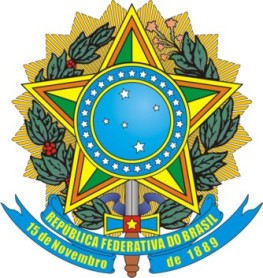 INSTITUTO FEDERAL DE GOIÁS - IFGTERMO DE AJUSTAMENTO DE CONDUTAIN CGU Nº 02/2017INSTITUTO FEDERAL DE GOIÁS - IFGTERMO DE AJUSTAMENTO DE CONDUTAIN CGU Nº 02/2017INSTITUTO FEDERAL DE GOIÁS - IFGTERMO DE AJUSTAMENTO DE CONDUTAIN CGU Nº 02/2017INSTITUTO FEDERAL DE GOIÁS - IFGTERMO DE AJUSTAMENTO DE CONDUTAIN CGU Nº 02/2017INSTITUTO FEDERAL DE GOIÁS - IFGTERMO DE AJUSTAMENTO DE CONDUTAIN CGU Nº 02/2017INSTITUTO FEDERAL DE GOIÁS - IFGTERMO DE AJUSTAMENTO DE CONDUTAIN CGU Nº 02/2017INSTITUTO FEDERAL DE GOIÁS - IFGTERMO DE AJUSTAMENTO DE CONDUTAIN CGU Nº 02/2017INSTITUTO FEDERAL DE GOIÁS - IFGTERMO DE AJUSTAMENTO DE CONDUTAIN CGU Nº 02/2017INSTITUTO FEDERAL DE GOIÁS - IFGTERMO DE AJUSTAMENTO DE CONDUTAIN CGU Nº 02/2017PROCESSO RELACIONADOPROCESSO RELACIONADOPROCESSO RELACIONADOPROCESSO RELACIONADOPROCESSO RELACIONADONUP nº(Caso os fatos denunciados/apurados não estejam no mesmo processo em que será celebrado o TAC)NUP nº(Caso os fatos denunciados/apurados não estejam no mesmo processo em que será celebrado o TAC)NUP nº(Caso os fatos denunciados/apurados não estejam no mesmo processo em que será celebrado o TAC)NUP nº(Caso os fatos denunciados/apurados não estejam no mesmo processo em que será celebrado o TAC)1 - IDENTIFICAÇÃO DO SERVIDOR COMPROMISSÁRIO1 - IDENTIFICAÇÃO DO SERVIDOR COMPROMISSÁRIO1 - IDENTIFICAÇÃO DO SERVIDOR COMPROMISSÁRIO1 - IDENTIFICAÇÃO DO SERVIDOR COMPROMISSÁRIO1 - IDENTIFICAÇÃO DO SERVIDOR COMPROMISSÁRIO1 - IDENTIFICAÇÃO DO SERVIDOR COMPROMISSÁRIO1 - IDENTIFICAÇÃO DO SERVIDOR COMPROMISSÁRIO1 - IDENTIFICAÇÃO DO SERVIDOR COMPROMISSÁRIO1 - IDENTIFICAÇÃO DO SERVIDOR COMPROMISSÁRIONOME:NOME:NOME:NOME:NOME:NOME:NOME:NOME:NOME:SIAPE:SIAPE:SIAPE:SIAPE:SIAPE:UNIDADE DE EXERCÍCIO:UNIDADE DE EXERCÍCIO:UNIDADE DE EXERCÍCIO:UNIDADE DE EXERCÍCIO:TELEFONE:TELEFONE:TELEFONE:TELEFONE:TELEFONE:E-MAIL:E-MAIL:E-MAIL:E-MAIL:2 - AUTORIDADE CELEBRANTE2 - AUTORIDADE CELEBRANTE2 - AUTORIDADE CELEBRANTE2 - AUTORIDADE CELEBRANTE2 - AUTORIDADE CELEBRANTE2 - AUTORIDADE CELEBRANTE2 - AUTORIDADE CELEBRANTE2 - AUTORIDADE CELEBRANTE2 - AUTORIDADE CELEBRANTENOME:NOME:NOME:NOME:NOME:NOME:NOME:NOME:NOME:CARGO:CARGO:CARGO:CARGO:CARGO:CARGO:CARGO:CARGO:CARGO:3 - AUTORIDADE HOMOLOGADORA3 - AUTORIDADE HOMOLOGADORA3 - AUTORIDADE HOMOLOGADORA3 - AUTORIDADE HOMOLOGADORA3 - AUTORIDADE HOMOLOGADORA3 - AUTORIDADE HOMOLOGADORA3 - AUTORIDADE HOMOLOGADORA3 - AUTORIDADE HOMOLOGADORA3 - AUTORIDADE HOMOLOGADORANOME:NOME:NOME:NOME:NOME:NOME:NOME:NOME:NOME:CARGO:CARGO:CARGO:CARGO:CARGO:CARGO:CARGO:CARGO:CARGO:4 - PROPOSTA DE TAC4 - PROPOSTA DE TAC4 - PROPOSTA DE TAC4 - PROPOSTA DE TAC4 - PROPOSTA DE TAC4 - PROPOSTA DE TAC4 - PROPOSTA DE TAC4 - PROPOSTA DE TAC4 - PROPOSTA DE TACOFÍCIO OFÍCIO A PEDIDO5 - FUNDAMENTOS DE FATO E DIREITO5 - FUNDAMENTOS DE FATO E DIREITO5 - FUNDAMENTOS DE FATO E DIREITO5 - FUNDAMENTOS DE FATO E DIREITO5 - FUNDAMENTOS DE FATO E DIREITO5 - FUNDAMENTOS DE FATO E DIREITO5 - FUNDAMENTOS DE FATO E DIREITO5 - FUNDAMENTOS DE FATO E DIREITO5 - FUNDAMENTOS DE FATO E DIREITOSugestão de texto:Considerando o baixo potencial ofensivo das irregularidades objeto do presente processo, uma vez que... (descrever as irregularidades).Considerando não haver indícios de crime contra a Administração Pública ou improbidade administrativa; de circunstância prevista no art. 128 da Lei nº 8.112, de 1990, que justifique a majoração da penalidade de advertência ou similar; e de conduta infracional que tenha acarretado prejuízo ao erário superior a 8 mil reais.Considerando que o Termo de Ajustamento de Conduta tem por objetivo garantir a eficiência e racionalidade indispensáveis na atuação das corregedorias em toda a Administração Federal, e em obediência aos princípios da eficiência, da economicidade e do interesse público por meio da racionalização dos procedimentos administrativos.A autoridade instauradora firma o presente compromisso, por meio do qual o servidor interessado assume a responsabilidade pela irregularidade a que deu causa e compromete-se a ajustar sua conduta e a observar os deveres e proibições previstos na legislação vigente.Sugestão de texto:Considerando o baixo potencial ofensivo das irregularidades objeto do presente processo, uma vez que... (descrever as irregularidades).Considerando não haver indícios de crime contra a Administração Pública ou improbidade administrativa; de circunstância prevista no art. 128 da Lei nº 8.112, de 1990, que justifique a majoração da penalidade de advertência ou similar; e de conduta infracional que tenha acarretado prejuízo ao erário superior a 8 mil reais.Considerando que o Termo de Ajustamento de Conduta tem por objetivo garantir a eficiência e racionalidade indispensáveis na atuação das corregedorias em toda a Administração Federal, e em obediência aos princípios da eficiência, da economicidade e do interesse público por meio da racionalização dos procedimentos administrativos.A autoridade instauradora firma o presente compromisso, por meio do qual o servidor interessado assume a responsabilidade pela irregularidade a que deu causa e compromete-se a ajustar sua conduta e a observar os deveres e proibições previstos na legislação vigente.Sugestão de texto:Considerando o baixo potencial ofensivo das irregularidades objeto do presente processo, uma vez que... (descrever as irregularidades).Considerando não haver indícios de crime contra a Administração Pública ou improbidade administrativa; de circunstância prevista no art. 128 da Lei nº 8.112, de 1990, que justifique a majoração da penalidade de advertência ou similar; e de conduta infracional que tenha acarretado prejuízo ao erário superior a 8 mil reais.Considerando que o Termo de Ajustamento de Conduta tem por objetivo garantir a eficiência e racionalidade indispensáveis na atuação das corregedorias em toda a Administração Federal, e em obediência aos princípios da eficiência, da economicidade e do interesse público por meio da racionalização dos procedimentos administrativos.A autoridade instauradora firma o presente compromisso, por meio do qual o servidor interessado assume a responsabilidade pela irregularidade a que deu causa e compromete-se a ajustar sua conduta e a observar os deveres e proibições previstos na legislação vigente.Sugestão de texto:Considerando o baixo potencial ofensivo das irregularidades objeto do presente processo, uma vez que... (descrever as irregularidades).Considerando não haver indícios de crime contra a Administração Pública ou improbidade administrativa; de circunstância prevista no art. 128 da Lei nº 8.112, de 1990, que justifique a majoração da penalidade de advertência ou similar; e de conduta infracional que tenha acarretado prejuízo ao erário superior a 8 mil reais.Considerando que o Termo de Ajustamento de Conduta tem por objetivo garantir a eficiência e racionalidade indispensáveis na atuação das corregedorias em toda a Administração Federal, e em obediência aos princípios da eficiência, da economicidade e do interesse público por meio da racionalização dos procedimentos administrativos.A autoridade instauradora firma o presente compromisso, por meio do qual o servidor interessado assume a responsabilidade pela irregularidade a que deu causa e compromete-se a ajustar sua conduta e a observar os deveres e proibições previstos na legislação vigente.Sugestão de texto:Considerando o baixo potencial ofensivo das irregularidades objeto do presente processo, uma vez que... (descrever as irregularidades).Considerando não haver indícios de crime contra a Administração Pública ou improbidade administrativa; de circunstância prevista no art. 128 da Lei nº 8.112, de 1990, que justifique a majoração da penalidade de advertência ou similar; e de conduta infracional que tenha acarretado prejuízo ao erário superior a 8 mil reais.Considerando que o Termo de Ajustamento de Conduta tem por objetivo garantir a eficiência e racionalidade indispensáveis na atuação das corregedorias em toda a Administração Federal, e em obediência aos princípios da eficiência, da economicidade e do interesse público por meio da racionalização dos procedimentos administrativos.A autoridade instauradora firma o presente compromisso, por meio do qual o servidor interessado assume a responsabilidade pela irregularidade a que deu causa e compromete-se a ajustar sua conduta e a observar os deveres e proibições previstos na legislação vigente.Sugestão de texto:Considerando o baixo potencial ofensivo das irregularidades objeto do presente processo, uma vez que... (descrever as irregularidades).Considerando não haver indícios de crime contra a Administração Pública ou improbidade administrativa; de circunstância prevista no art. 128 da Lei nº 8.112, de 1990, que justifique a majoração da penalidade de advertência ou similar; e de conduta infracional que tenha acarretado prejuízo ao erário superior a 8 mil reais.Considerando que o Termo de Ajustamento de Conduta tem por objetivo garantir a eficiência e racionalidade indispensáveis na atuação das corregedorias em toda a Administração Federal, e em obediência aos princípios da eficiência, da economicidade e do interesse público por meio da racionalização dos procedimentos administrativos.A autoridade instauradora firma o presente compromisso, por meio do qual o servidor interessado assume a responsabilidade pela irregularidade a que deu causa e compromete-se a ajustar sua conduta e a observar os deveres e proibições previstos na legislação vigente.Sugestão de texto:Considerando o baixo potencial ofensivo das irregularidades objeto do presente processo, uma vez que... (descrever as irregularidades).Considerando não haver indícios de crime contra a Administração Pública ou improbidade administrativa; de circunstância prevista no art. 128 da Lei nº 8.112, de 1990, que justifique a majoração da penalidade de advertência ou similar; e de conduta infracional que tenha acarretado prejuízo ao erário superior a 8 mil reais.Considerando que o Termo de Ajustamento de Conduta tem por objetivo garantir a eficiência e racionalidade indispensáveis na atuação das corregedorias em toda a Administração Federal, e em obediência aos princípios da eficiência, da economicidade e do interesse público por meio da racionalização dos procedimentos administrativos.A autoridade instauradora firma o presente compromisso, por meio do qual o servidor interessado assume a responsabilidade pela irregularidade a que deu causa e compromete-se a ajustar sua conduta e a observar os deveres e proibições previstos na legislação vigente.Sugestão de texto:Considerando o baixo potencial ofensivo das irregularidades objeto do presente processo, uma vez que... (descrever as irregularidades).Considerando não haver indícios de crime contra a Administração Pública ou improbidade administrativa; de circunstância prevista no art. 128 da Lei nº 8.112, de 1990, que justifique a majoração da penalidade de advertência ou similar; e de conduta infracional que tenha acarretado prejuízo ao erário superior a 8 mil reais.Considerando que o Termo de Ajustamento de Conduta tem por objetivo garantir a eficiência e racionalidade indispensáveis na atuação das corregedorias em toda a Administração Federal, e em obediência aos princípios da eficiência, da economicidade e do interesse público por meio da racionalização dos procedimentos administrativos.A autoridade instauradora firma o presente compromisso, por meio do qual o servidor interessado assume a responsabilidade pela irregularidade a que deu causa e compromete-se a ajustar sua conduta e a observar os deveres e proibições previstos na legislação vigente.Sugestão de texto:Considerando o baixo potencial ofensivo das irregularidades objeto do presente processo, uma vez que... (descrever as irregularidades).Considerando não haver indícios de crime contra a Administração Pública ou improbidade administrativa; de circunstância prevista no art. 128 da Lei nº 8.112, de 1990, que justifique a majoração da penalidade de advertência ou similar; e de conduta infracional que tenha acarretado prejuízo ao erário superior a 8 mil reais.Considerando que o Termo de Ajustamento de Conduta tem por objetivo garantir a eficiência e racionalidade indispensáveis na atuação das corregedorias em toda a Administração Federal, e em obediência aos princípios da eficiência, da economicidade e do interesse público por meio da racionalização dos procedimentos administrativos.A autoridade instauradora firma o presente compromisso, por meio do qual o servidor interessado assume a responsabilidade pela irregularidade a que deu causa e compromete-se a ajustar sua conduta e a observar os deveres e proibições previstos na legislação vigente.6 - DISPOSITIVO LEGAL VIOLADO6 - DISPOSITIVO LEGAL VIOLADO6 - DISPOSITIVO LEGAL VIOLADO6 - DISPOSITIVO LEGAL VIOLADO6 - DISPOSITIVO LEGAL VIOLADO6 - DISPOSITIVO LEGAL VIOLADO6 - DISPOSITIVO LEGAL VIOLADO6 - DISPOSITIVO LEGAL VIOLADO6 - DISPOSITIVO LEGAL VIOLADOMencionar o dispositivo legal (artigo e inciso - arts. 116 e/ou 117 da Lei nº 8.112/90)Mencionar o dispositivo legal (artigo e inciso - arts. 116 e/ou 117 da Lei nº 8.112/90)Mencionar o dispositivo legal (artigo e inciso - arts. 116 e/ou 117 da Lei nº 8.112/90)Mencionar o dispositivo legal (artigo e inciso - arts. 116 e/ou 117 da Lei nº 8.112/90)Mencionar o dispositivo legal (artigo e inciso - arts. 116 e/ou 117 da Lei nº 8.112/90)Outras observações:Mencionar mais detalhes sobre a irregularidade cometida, caso necessário.Outras observações:Mencionar mais detalhes sobre a irregularidade cometida, caso necessário.Outras observações:Mencionar mais detalhes sobre a irregularidade cometida, caso necessário.Outras observações:Mencionar mais detalhes sobre a irregularidade cometida, caso necessário.7 - DECLARAÇÃO DE ASSUNÇÃO DE RESPONSABILIDADE7 - DECLARAÇÃO DE ASSUNÇÃO DE RESPONSABILIDADE7 - DECLARAÇÃO DE ASSUNÇÃO DE RESPONSABILIDADE7 - DECLARAÇÃO DE ASSUNÇÃO DE RESPONSABILIDADE7 - DECLARAÇÃO DE ASSUNÇÃO DE RESPONSABILIDADE7 - DECLARAÇÃO DE ASSUNÇÃO DE RESPONSABILIDADE7 - DECLARAÇÃO DE ASSUNÇÃO DE RESPONSABILIDADE7 - DECLARAÇÃO DE ASSUNÇÃO DE RESPONSABILIDADE7 - DECLARAÇÃO DE ASSUNÇÃO DE RESPONSABILIDADESugestão de texto:O compromissário assume a responsabilidade pela irregularidade a que deu causa, descrita no item 5, e compromete-se a ajustar sua conduta e a observar os deveres e proibições previstos na legislação vigente, nos termos do presente Termo de Ajustamento de Conduta.Sugestão de texto:O compromissário assume a responsabilidade pela irregularidade a que deu causa, descrita no item 5, e compromete-se a ajustar sua conduta e a observar os deveres e proibições previstos na legislação vigente, nos termos do presente Termo de Ajustamento de Conduta.Sugestão de texto:O compromissário assume a responsabilidade pela irregularidade a que deu causa, descrita no item 5, e compromete-se a ajustar sua conduta e a observar os deveres e proibições previstos na legislação vigente, nos termos do presente Termo de Ajustamento de Conduta.Sugestão de texto:O compromissário assume a responsabilidade pela irregularidade a que deu causa, descrita no item 5, e compromete-se a ajustar sua conduta e a observar os deveres e proibições previstos na legislação vigente, nos termos do presente Termo de Ajustamento de Conduta.Sugestão de texto:O compromissário assume a responsabilidade pela irregularidade a que deu causa, descrita no item 5, e compromete-se a ajustar sua conduta e a observar os deveres e proibições previstos na legislação vigente, nos termos do presente Termo de Ajustamento de Conduta.Sugestão de texto:O compromissário assume a responsabilidade pela irregularidade a que deu causa, descrita no item 5, e compromete-se a ajustar sua conduta e a observar os deveres e proibições previstos na legislação vigente, nos termos do presente Termo de Ajustamento de Conduta.Sugestão de texto:O compromissário assume a responsabilidade pela irregularidade a que deu causa, descrita no item 5, e compromete-se a ajustar sua conduta e a observar os deveres e proibições previstos na legislação vigente, nos termos do presente Termo de Ajustamento de Conduta.Sugestão de texto:O compromissário assume a responsabilidade pela irregularidade a que deu causa, descrita no item 5, e compromete-se a ajustar sua conduta e a observar os deveres e proibições previstos na legislação vigente, nos termos do presente Termo de Ajustamento de Conduta.Sugestão de texto:O compromissário assume a responsabilidade pela irregularidade a que deu causa, descrita no item 5, e compromete-se a ajustar sua conduta e a observar os deveres e proibições previstos na legislação vigente, nos termos do presente Termo de Ajustamento de Conduta.8 - COMPROMISSO8 - COMPROMISSO8 - COMPROMISSO8 - COMPROMISSO8 - COMPROMISSO8 - COMPROMISSO8 - COMPROMISSO8 - COMPROMISSO8 - COMPROMISSOSugestão de texto:O compromissário declara reconhecer a inadequação da sua conduta e compromete-se a observar e a cumprir o elenco de deveres e proibições a que está sujeito enquanto servidor público, notadamente os previstos na Lei nº 8.112/90, bem como no Código de Ética Profissional do Servidor Público Civil do Poder Executivo Federal (Decreto n° 1.171/94) e no Código de Conduta Profissional do Servidor da CGU.O compromissário assume o dever de doravante, em situação similar, agir dentro das cautelas e formalidades exigidas pela disciplina e pela ética e, em caso de dúvida, buscar a devida orientação.O compromissário compromete-se, ainda, a (descrever as obrigações impostas ao servidor a serem cumpridas ao longo do prazo estabelecido e as formas como deve fazê-lo), mediante apresentação de documentação comprobatória (se for o caso).Sugestão de texto:O compromissário declara reconhecer a inadequação da sua conduta e compromete-se a observar e a cumprir o elenco de deveres e proibições a que está sujeito enquanto servidor público, notadamente os previstos na Lei nº 8.112/90, bem como no Código de Ética Profissional do Servidor Público Civil do Poder Executivo Federal (Decreto n° 1.171/94) e no Código de Conduta Profissional do Servidor da CGU.O compromissário assume o dever de doravante, em situação similar, agir dentro das cautelas e formalidades exigidas pela disciplina e pela ética e, em caso de dúvida, buscar a devida orientação.O compromissário compromete-se, ainda, a (descrever as obrigações impostas ao servidor a serem cumpridas ao longo do prazo estabelecido e as formas como deve fazê-lo), mediante apresentação de documentação comprobatória (se for o caso).Sugestão de texto:O compromissário declara reconhecer a inadequação da sua conduta e compromete-se a observar e a cumprir o elenco de deveres e proibições a que está sujeito enquanto servidor público, notadamente os previstos na Lei nº 8.112/90, bem como no Código de Ética Profissional do Servidor Público Civil do Poder Executivo Federal (Decreto n° 1.171/94) e no Código de Conduta Profissional do Servidor da CGU.O compromissário assume o dever de doravante, em situação similar, agir dentro das cautelas e formalidades exigidas pela disciplina e pela ética e, em caso de dúvida, buscar a devida orientação.O compromissário compromete-se, ainda, a (descrever as obrigações impostas ao servidor a serem cumpridas ao longo do prazo estabelecido e as formas como deve fazê-lo), mediante apresentação de documentação comprobatória (se for o caso).Sugestão de texto:O compromissário declara reconhecer a inadequação da sua conduta e compromete-se a observar e a cumprir o elenco de deveres e proibições a que está sujeito enquanto servidor público, notadamente os previstos na Lei nº 8.112/90, bem como no Código de Ética Profissional do Servidor Público Civil do Poder Executivo Federal (Decreto n° 1.171/94) e no Código de Conduta Profissional do Servidor da CGU.O compromissário assume o dever de doravante, em situação similar, agir dentro das cautelas e formalidades exigidas pela disciplina e pela ética e, em caso de dúvida, buscar a devida orientação.O compromissário compromete-se, ainda, a (descrever as obrigações impostas ao servidor a serem cumpridas ao longo do prazo estabelecido e as formas como deve fazê-lo), mediante apresentação de documentação comprobatória (se for o caso).Sugestão de texto:O compromissário declara reconhecer a inadequação da sua conduta e compromete-se a observar e a cumprir o elenco de deveres e proibições a que está sujeito enquanto servidor público, notadamente os previstos na Lei nº 8.112/90, bem como no Código de Ética Profissional do Servidor Público Civil do Poder Executivo Federal (Decreto n° 1.171/94) e no Código de Conduta Profissional do Servidor da CGU.O compromissário assume o dever de doravante, em situação similar, agir dentro das cautelas e formalidades exigidas pela disciplina e pela ética e, em caso de dúvida, buscar a devida orientação.O compromissário compromete-se, ainda, a (descrever as obrigações impostas ao servidor a serem cumpridas ao longo do prazo estabelecido e as formas como deve fazê-lo), mediante apresentação de documentação comprobatória (se for o caso).Sugestão de texto:O compromissário declara reconhecer a inadequação da sua conduta e compromete-se a observar e a cumprir o elenco de deveres e proibições a que está sujeito enquanto servidor público, notadamente os previstos na Lei nº 8.112/90, bem como no Código de Ética Profissional do Servidor Público Civil do Poder Executivo Federal (Decreto n° 1.171/94) e no Código de Conduta Profissional do Servidor da CGU.O compromissário assume o dever de doravante, em situação similar, agir dentro das cautelas e formalidades exigidas pela disciplina e pela ética e, em caso de dúvida, buscar a devida orientação.O compromissário compromete-se, ainda, a (descrever as obrigações impostas ao servidor a serem cumpridas ao longo do prazo estabelecido e as formas como deve fazê-lo), mediante apresentação de documentação comprobatória (se for o caso).Sugestão de texto:O compromissário declara reconhecer a inadequação da sua conduta e compromete-se a observar e a cumprir o elenco de deveres e proibições a que está sujeito enquanto servidor público, notadamente os previstos na Lei nº 8.112/90, bem como no Código de Ética Profissional do Servidor Público Civil do Poder Executivo Federal (Decreto n° 1.171/94) e no Código de Conduta Profissional do Servidor da CGU.O compromissário assume o dever de doravante, em situação similar, agir dentro das cautelas e formalidades exigidas pela disciplina e pela ética e, em caso de dúvida, buscar a devida orientação.O compromissário compromete-se, ainda, a (descrever as obrigações impostas ao servidor a serem cumpridas ao longo do prazo estabelecido e as formas como deve fazê-lo), mediante apresentação de documentação comprobatória (se for o caso).Sugestão de texto:O compromissário declara reconhecer a inadequação da sua conduta e compromete-se a observar e a cumprir o elenco de deveres e proibições a que está sujeito enquanto servidor público, notadamente os previstos na Lei nº 8.112/90, bem como no Código de Ética Profissional do Servidor Público Civil do Poder Executivo Federal (Decreto n° 1.171/94) e no Código de Conduta Profissional do Servidor da CGU.O compromissário assume o dever de doravante, em situação similar, agir dentro das cautelas e formalidades exigidas pela disciplina e pela ética e, em caso de dúvida, buscar a devida orientação.O compromissário compromete-se, ainda, a (descrever as obrigações impostas ao servidor a serem cumpridas ao longo do prazo estabelecido e as formas como deve fazê-lo), mediante apresentação de documentação comprobatória (se for o caso).Sugestão de texto:O compromissário declara reconhecer a inadequação da sua conduta e compromete-se a observar e a cumprir o elenco de deveres e proibições a que está sujeito enquanto servidor público, notadamente os previstos na Lei nº 8.112/90, bem como no Código de Ética Profissional do Servidor Público Civil do Poder Executivo Federal (Decreto n° 1.171/94) e no Código de Conduta Profissional do Servidor da CGU.O compromissário assume o dever de doravante, em situação similar, agir dentro das cautelas e formalidades exigidas pela disciplina e pela ética e, em caso de dúvida, buscar a devida orientação.O compromissário compromete-se, ainda, a (descrever as obrigações impostas ao servidor a serem cumpridas ao longo do prazo estabelecido e as formas como deve fazê-lo), mediante apresentação de documentação comprobatória (se for o caso).9 - EXISTÊNCIA DE PREJUÍZO AO ERÁRIO (até 8 mil reais, quando não caracterizar extravio ou dano a bem público em que seja cabível apuração por Termo Circunstanciado Administrativo - TCA)9 - EXISTÊNCIA DE PREJUÍZO AO ERÁRIO (até 8 mil reais, quando não caracterizar extravio ou dano a bem público em que seja cabível apuração por Termo Circunstanciado Administrativo - TCA)9 - EXISTÊNCIA DE PREJUÍZO AO ERÁRIO (até 8 mil reais, quando não caracterizar extravio ou dano a bem público em que seja cabível apuração por Termo Circunstanciado Administrativo - TCA)9 - EXISTÊNCIA DE PREJUÍZO AO ERÁRIO (até 8 mil reais, quando não caracterizar extravio ou dano a bem público em que seja cabível apuração por Termo Circunstanciado Administrativo - TCA)9 - EXISTÊNCIA DE PREJUÍZO AO ERÁRIO (até 8 mil reais, quando não caracterizar extravio ou dano a bem público em que seja cabível apuração por Termo Circunstanciado Administrativo - TCA)9 - EXISTÊNCIA DE PREJUÍZO AO ERÁRIO (até 8 mil reais, quando não caracterizar extravio ou dano a bem público em que seja cabível apuração por Termo Circunstanciado Administrativo - TCA)9 - EXISTÊNCIA DE PREJUÍZO AO ERÁRIO (até 8 mil reais, quando não caracterizar extravio ou dano a bem público em que seja cabível apuração por Termo Circunstanciado Administrativo - TCA)9 - EXISTÊNCIA DE PREJUÍZO AO ERÁRIO (até 8 mil reais, quando não caracterizar extravio ou dano a bem público em que seja cabível apuração por Termo Circunstanciado Administrativo - TCA)9 - EXISTÊNCIA DE PREJUÍZO AO ERÁRIO (até 8 mil reais, quando não caracterizar extravio ou dano a bem público em que seja cabível apuração por Termo Circunstanciado Administrativo - TCA)SIMNÃOVALOR DO RESSARCIMENTO:VALOR DO RESSARCIMENTO:VALOR DO RESSARCIMENTO:VALOR DO RESSARCIMENTO:VALOR DO RESSARCIMENTO:10 - PRAZO DE CUMPRIMENTO10 - PRAZO DE CUMPRIMENTO10 - PRAZO DE CUMPRIMENTO10 - PRAZO DE CUMPRIMENTO10 - PRAZO DE CUMPRIMENTO10 - PRAZO DE CUMPRIMENTO10 - PRAZO DE CUMPRIMENTO10 - PRAZO DE CUMPRIMENTO10 - PRAZO DE CUMPRIMENTOColocar o prazo, limitado a 2 anos.Colocar o prazo, limitado a 2 anos.Colocar o prazo, limitado a 2 anos.Colocar o prazo, limitado a 2 anos.Colocar o prazo, limitado a 2 anos.Colocar o prazo, limitado a 2 anos.Colocar o prazo, limitado a 2 anos.Colocar o prazo, limitado a 2 anos.Colocar o prazo, limitado a 2 anos.11 - FORMA DE FISCALIZAÇÃO DAS OBRIGAÇÕES11 - FORMA DE FISCALIZAÇÃO DAS OBRIGAÇÕES11 - FORMA DE FISCALIZAÇÃO DAS OBRIGAÇÕES11 - FORMA DE FISCALIZAÇÃO DAS OBRIGAÇÕES11 - FORMA DE FISCALIZAÇÃO DAS OBRIGAÇÕES11 - FORMA DE FISCALIZAÇÃO DAS OBRIGAÇÕES11 - FORMA DE FISCALIZAÇÃO DAS OBRIGAÇÕES11 - FORMA DE FISCALIZAÇÃO DAS OBRIGAÇÕES11 - FORMA DE FISCALIZAÇÃO DAS OBRIGAÇÕESSerá realizada pela chefia imediata do servidor, ora exercida pelo Sr. ........................ [nome, cargo, matrícula e lotação do chefe imediato do servidor], a quem será encaminhada cópia deste Termo... (ajustar conforme o caso concreto).Será realizada pela chefia imediata do servidor, ora exercida pelo Sr. ........................ [nome, cargo, matrícula e lotação do chefe imediato do servidor], a quem será encaminhada cópia deste Termo... (ajustar conforme o caso concreto).Será realizada pela chefia imediata do servidor, ora exercida pelo Sr. ........................ [nome, cargo, matrícula e lotação do chefe imediato do servidor], a quem será encaminhada cópia deste Termo... (ajustar conforme o caso concreto).Será realizada pela chefia imediata do servidor, ora exercida pelo Sr. ........................ [nome, cargo, matrícula e lotação do chefe imediato do servidor], a quem será encaminhada cópia deste Termo... (ajustar conforme o caso concreto).Será realizada pela chefia imediata do servidor, ora exercida pelo Sr. ........................ [nome, cargo, matrícula e lotação do chefe imediato do servidor], a quem será encaminhada cópia deste Termo... (ajustar conforme o caso concreto).Será realizada pela chefia imediata do servidor, ora exercida pelo Sr. ........................ [nome, cargo, matrícula e lotação do chefe imediato do servidor], a quem será encaminhada cópia deste Termo... (ajustar conforme o caso concreto).Será realizada pela chefia imediata do servidor, ora exercida pelo Sr. ........................ [nome, cargo, matrícula e lotação do chefe imediato do servidor], a quem será encaminhada cópia deste Termo... (ajustar conforme o caso concreto).Será realizada pela chefia imediata do servidor, ora exercida pelo Sr. ........................ [nome, cargo, matrícula e lotação do chefe imediato do servidor], a quem será encaminhada cópia deste Termo... (ajustar conforme o caso concreto).Será realizada pela chefia imediata do servidor, ora exercida pelo Sr. ........................ [nome, cargo, matrícula e lotação do chefe imediato do servidor], a quem será encaminhada cópia deste Termo... (ajustar conforme o caso concreto).12 - DECLARAÇÃO SOBRE ATENDIMENTO ÀS VEDAÇÕES12 - DECLARAÇÃO SOBRE ATENDIMENTO ÀS VEDAÇÕES12 - DECLARAÇÃO SOBRE ATENDIMENTO ÀS VEDAÇÕES12 - DECLARAÇÃO SOBRE ATENDIMENTO ÀS VEDAÇÕES12 - DECLARAÇÃO SOBRE ATENDIMENTO ÀS VEDAÇÕES12 - DECLARAÇÃO SOBRE ATENDIMENTO ÀS VEDAÇÕES12 - DECLARAÇÃO SOBRE ATENDIMENTO ÀS VEDAÇÕES12 - DECLARAÇÃO SOBRE ATENDIMENTO ÀS VEDAÇÕES12 - DECLARAÇÃO SOBRE ATENDIMENTO ÀS VEDAÇÕESO compromissário declara, ainda:Não ter, nos últimos dois anos, gozado do benefício estabelecido na IN CGU nº 2/2017;Não possuir registro válido de penalidade disciplinar em seus assentamentos funcionais;Estar ciente que, declarado o cumprimento do TAC, não será instaurado procedimento disciplinar pelos mesmos fatos objeto do ajuste, e que o seu descumprimento poderá ser objeto de consideração no exame de novas ocorrências no bojo de processo disciplinar que eventualmente venha a ser instaurado.O compromissário declara, ainda:Não ter, nos últimos dois anos, gozado do benefício estabelecido na IN CGU nº 2/2017;Não possuir registro válido de penalidade disciplinar em seus assentamentos funcionais;Estar ciente que, declarado o cumprimento do TAC, não será instaurado procedimento disciplinar pelos mesmos fatos objeto do ajuste, e que o seu descumprimento poderá ser objeto de consideração no exame de novas ocorrências no bojo de processo disciplinar que eventualmente venha a ser instaurado.O compromissário declara, ainda:Não ter, nos últimos dois anos, gozado do benefício estabelecido na IN CGU nº 2/2017;Não possuir registro válido de penalidade disciplinar em seus assentamentos funcionais;Estar ciente que, declarado o cumprimento do TAC, não será instaurado procedimento disciplinar pelos mesmos fatos objeto do ajuste, e que o seu descumprimento poderá ser objeto de consideração no exame de novas ocorrências no bojo de processo disciplinar que eventualmente venha a ser instaurado.O compromissário declara, ainda:Não ter, nos últimos dois anos, gozado do benefício estabelecido na IN CGU nº 2/2017;Não possuir registro válido de penalidade disciplinar em seus assentamentos funcionais;Estar ciente que, declarado o cumprimento do TAC, não será instaurado procedimento disciplinar pelos mesmos fatos objeto do ajuste, e que o seu descumprimento poderá ser objeto de consideração no exame de novas ocorrências no bojo de processo disciplinar que eventualmente venha a ser instaurado.O compromissário declara, ainda:Não ter, nos últimos dois anos, gozado do benefício estabelecido na IN CGU nº 2/2017;Não possuir registro válido de penalidade disciplinar em seus assentamentos funcionais;Estar ciente que, declarado o cumprimento do TAC, não será instaurado procedimento disciplinar pelos mesmos fatos objeto do ajuste, e que o seu descumprimento poderá ser objeto de consideração no exame de novas ocorrências no bojo de processo disciplinar que eventualmente venha a ser instaurado.O compromissário declara, ainda:Não ter, nos últimos dois anos, gozado do benefício estabelecido na IN CGU nº 2/2017;Não possuir registro válido de penalidade disciplinar em seus assentamentos funcionais;Estar ciente que, declarado o cumprimento do TAC, não será instaurado procedimento disciplinar pelos mesmos fatos objeto do ajuste, e que o seu descumprimento poderá ser objeto de consideração no exame de novas ocorrências no bojo de processo disciplinar que eventualmente venha a ser instaurado.O compromissário declara, ainda:Não ter, nos últimos dois anos, gozado do benefício estabelecido na IN CGU nº 2/2017;Não possuir registro válido de penalidade disciplinar em seus assentamentos funcionais;Estar ciente que, declarado o cumprimento do TAC, não será instaurado procedimento disciplinar pelos mesmos fatos objeto do ajuste, e que o seu descumprimento poderá ser objeto de consideração no exame de novas ocorrências no bojo de processo disciplinar que eventualmente venha a ser instaurado.O compromissário declara, ainda:Não ter, nos últimos dois anos, gozado do benefício estabelecido na IN CGU nº 2/2017;Não possuir registro válido de penalidade disciplinar em seus assentamentos funcionais;Estar ciente que, declarado o cumprimento do TAC, não será instaurado procedimento disciplinar pelos mesmos fatos objeto do ajuste, e que o seu descumprimento poderá ser objeto de consideração no exame de novas ocorrências no bojo de processo disciplinar que eventualmente venha a ser instaurado.O compromissário declara, ainda:Não ter, nos últimos dois anos, gozado do benefício estabelecido na IN CGU nº 2/2017;Não possuir registro válido de penalidade disciplinar em seus assentamentos funcionais;Estar ciente que, declarado o cumprimento do TAC, não será instaurado procedimento disciplinar pelos mesmos fatos objeto do ajuste, e que o seu descumprimento poderá ser objeto de consideração no exame de novas ocorrências no bojo de processo disciplinar que eventualmente venha a ser instaurado.LOCAL E DATALOCAL E DATALOCAL E DATALOCAL E DATALOCAL E DATALOCAL E DATALOCAL E DATALOCAL E DATALOCAL E DATABrasília, DF, _____ de ______________ de 20___.Brasília, DF, _____ de ______________ de 20___.Brasília, DF, _____ de ______________ de 20___.Brasília, DF, _____ de ______________ de 20___.Brasília, DF, _____ de ______________ de 20___.Brasília, DF, _____ de ______________ de 20___.Brasília, DF, _____ de ______________ de 20___.Brasília, DF, _____ de ______________ de 20___.Brasília, DF, _____ de ______________ de 20___.ASSINATURA DO COMPROMISSÁRIOASSINATURA DO COMPROMISSÁRIOASSINATURA DO COMPROMISSÁRIOASSINATURA DO COMPROMISSÁRIOASSINATURA DO COMPROMISSÁRIOASSINATURA DO COMPROMISSÁRIOASSINATURA DO COMPROMISSÁRIOASSINATURA DO COMPROMISSÁRIOASSINATURA DO COMPROMISSÁRIOASSINATURA DA AUTORIDADE CELEBRANTEASSINATURA DA AUTORIDADE CELEBRANTEASSINATURA DA AUTORIDADE CELEBRANTEASSINATURA DA AUTORIDADE CELEBRANTEASSINATURA DA AUTORIDADE CELEBRANTEASSINATURA DA AUTORIDADE CELEBRANTEASSINATURA DA AUTORIDADE CELEBRANTEASSINATURA DA AUTORIDADE CELEBRANTEASSINATURA DA AUTORIDADE CELEBRANTE